1. Восстановить правильный порядок этапов решения задач о принятии решений:а) анализ полученного результата; б) исследование влияния переменных на значение целевой функции; в) построение математической модели; г) построение качественной модели.Выберите один ответ:б, г, а, вг, в, б, аа, б, в, гв, г, а, б2. Математическая модель​ относится к задаче: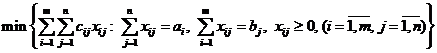 Выберите один ответ:динамического программированияиспользования ресурсовтранспортного типамежотраслевых связей3. Математическая модель задачи о диете имеет вид:Выберите один ответ:​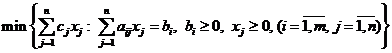 ​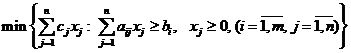 ​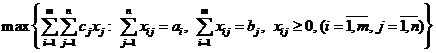 ​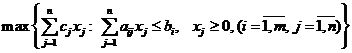 4. Число базисных решений системы уравнений  , в которой ранг матрицы системы ​ не превосходит: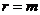 Выберите один ответ:​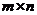 ​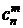 ​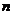 ​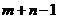 5. В совместной неоднородной системе из 4 линейных уравнений с 7 неизвестными наибольшее число базисных решений:Выберите один ответ:302835206. В очередной итерации новый числитель делится нацело на ____, если расширенная матрица системы линейных уравнений состоит из целых чисел.Выберите один ответ:число уравнений системыконтрольную сумму по строкампредыдущий знаменательразрешающий элемент7. Частное решение системы линейных уравнений называется базисным, если в общем решении свободные переменные равны:Выберите один ответ:0произвольные числа-118. Вектор X ____ – базисное решение системы уравнений  , если  выбраны в качестве свободных переменных.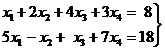 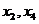 Выберите один ответ:(22/19, 0, 64/19, 0)(64/19, 44/19, 0, 0)(64/19, 0, 22/19, 0)(0, 64/19, 22/19, 0)9. Вектор X ____ – базисное решение системы уравнений  ​.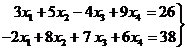 Выберите один ответ:(167/13, 0, 83/13, 0)(334/13, 0, 166/13, 0)(2, 2, 2, 2)(0, 166/13, 334/13, 0)10. Начало формы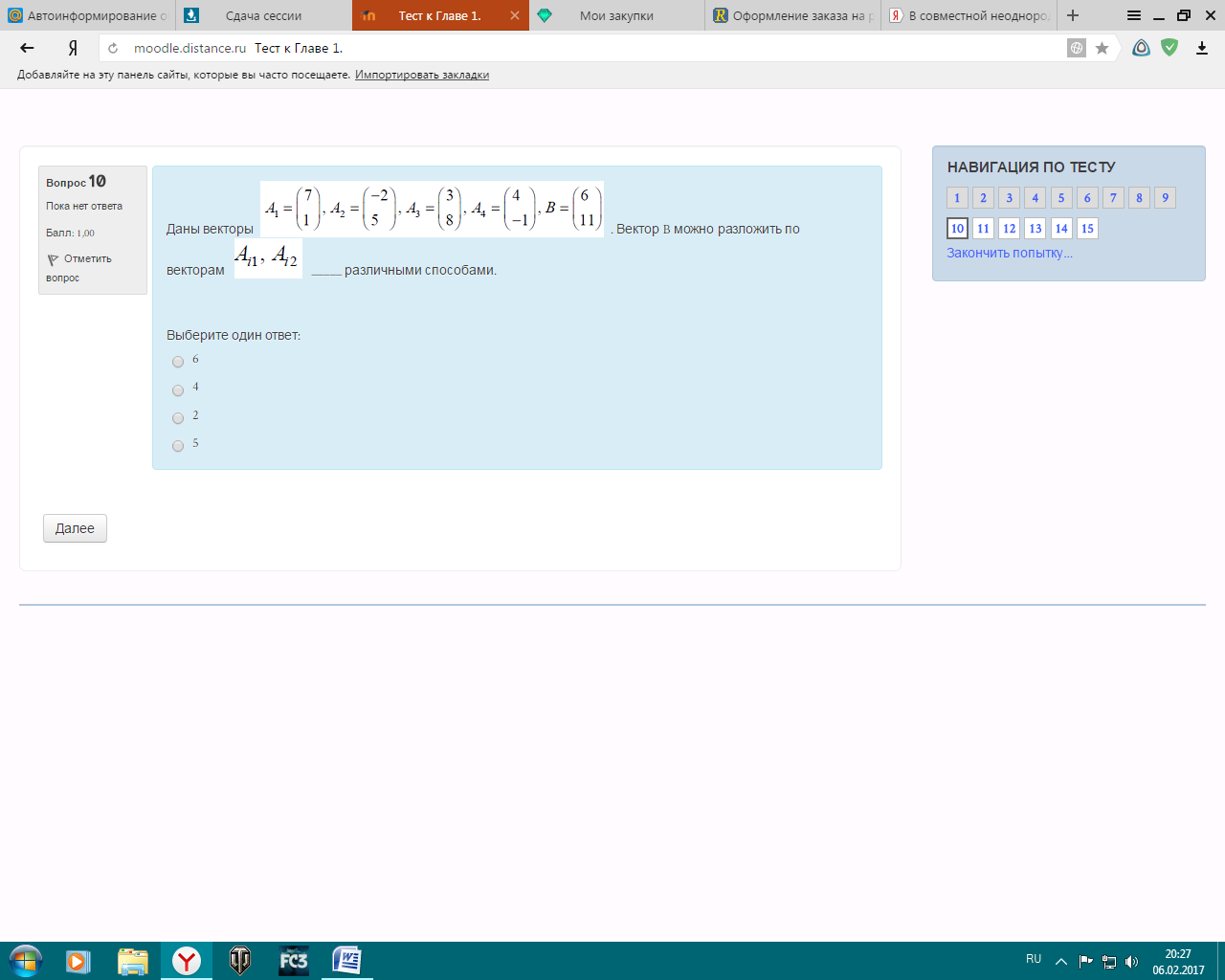 11. Даны матрицы  и . Сумма элементов произведения ​ равна: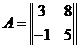 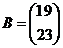 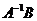 Выберите один ответ:-66/5107/327/2-1/2312. Сумма коэффициентов разложения вектора  по векторам базиса ​ равна: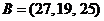 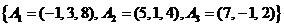 Выберите один ответ:29/6113/617/6245/1213.Сумма абсолютных величин коэффициентов разложения вектора по векторам базиса  равна:​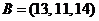 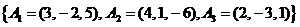 Выберите один ответ:1142/71370/23563/351432/8914. Значение  равно _____, где  коэффиценты разложения вектора  по векторам .​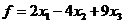 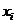 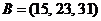 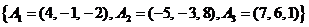 Выберите один ответ:154/53137/47394/135718/24715. Приведенной системе из трех уравнений с пятью неизвестными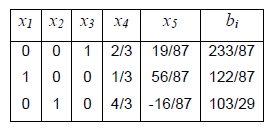 соответствует базисное решение:

 Выберите один ответ:(0, 0, 122/87,103/29, 233/87)(233/87, 122/87, 103/29, 0, 0)(122/87, 103/29, 233/87, 0, 0)(37/87, 209/87. 156/87, 1, 1)